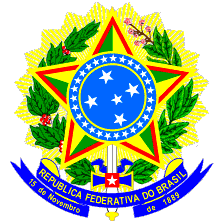 SERVIÇO PÚBLICO FEDERALMINISTÉRIO DA EDUCAÇÃOUNIVERSIDADE FEDERAL RURAL DO SEMI-ÁRIDOPRÓ-REITORIA DE GESTÃO DE PESSOAS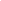 TERMO DE EXERCÍCIO		Ao , compareceu ,  , RG nº , nomead pela Portaria nº , de , para tomar exercício no Cargo de , com lotação neste Departamento.		Para constar, lavrou-se o presente termo, que vai assinado pel da Universidade Federal Rural do Semi-Árido e pel.-RN, .________________________________________________________________________________________________